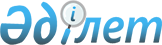 О внесении изменения в решение Жамбылского областного маслихата от 25 января 2018 года № 20-8 "Об утверждении Правил содержания и выгула собак и кошек, отлова и уничтожения бродячих собак и кошек в Мойынкумском районе"
					
			Утративший силу
			
			
		
					Решение Жамбылского областного маслихата от 12 декабря 2019 года № 41-14. Зарегистрировано Департаментом юстиции Жамбылской области 18 декабря 2019 года № 4447. Утратило силу решением Жамбылского областного маслихата от 11 декабря 2020 года № 52
      Сноска. Утратило силу решением Жамбылского областного маслихата от 11.12.2020 № 52-8 (вводится в действие по истечении десяти календарных дней после дня его первого официального опубликования).
      В соответствии с Кодексом Республики Казахстан от 5 июля 2014 года "Об административных правонарушениях" и пунктом 2-2 статьи 6 Закона Республики Казахстан от 23 января 2001 года "О местном государственном управлении и самоуправлении в Республике Казахстан" Жамбылский областной маслихат РЕШИЛ:
      1. Внести в решение Жамбылского областного маслихата от 25 января 2018 года № 20-8 "Об утверждении Правил содержания и выгула собак и кошек, отлова и уничтожения бродячих собак и кошек в Мойынкумском районе" (Зарегистрировано в Реестре государственной регистрации нормативных правовых актов №3704, опубликовано 26 февраля 2018 года в Эталонном контрольном банке нормативных правовых актов Республики Казахстан) следующее изменение:
      в Правилах содержания и выгула собак и кошек, отлова и уничтожения бродячих собак и кошек в Мойынкумском районе, утвержденных указанным решением:
      пункт 5 изложить в следующей новой редакции:
      "5. Не допускается:
      1) содержание собак и кошек в местах общего пользования многоквартирных жилых домов (в подъездах, на лестницах, на лестничных площадках, в лифтах, в подвалах, на чердаках, на крышах домов), а также на придомовой территории таких домов;
      2) разведение собак и кошек с целью использования их шкур и мяса для потребления, переработки и реализации;
      3) организация и проведение собачьих боев и других мероприятий в Мойынкумском районе, допускающих жестокость по отношению к животным (исключением является проверка рабочих качеств собак по специальным правилам, которые исключают увечье животного и позволяют провести правильный племенной отбор для разведения собак-охранников)".
      2. Контроль за исполнением настоящего решения возложить на постоянную комиссию Жамбылского областного маслихата по вопросу развития агропромышленности, экологии и природопользования.
      3. Настоящее решение вступает в силу со дня его государственной регистрации в органах юстиции и вводится в действие по истечении десяти календарных дней после дня его первого официального опубликования.
					© 2012. РГП на ПХВ «Институт законодательства и правовой информации Республики Казахстан» Министерства юстиции Республики Казахстан
				
      Председатель сессии

      Жамбылского областного маслихата 

Ж. Айтишев

      Секретарь Жамбылского 

      областного маслихата 

Б. Карашолаков
